PROSIMY WYPEŁNIĆ DRUKOWANYMI LITERAMI I DOSTARCZYĆ DO BIURA PROJEKTU (ADRES PONIŻEJ) LUB SEKRETARIATU SZKOŁYOświadczam, że uczę się na terenie województwa łódzkiego.   Moje dane osobowe będą przetwarzane wyłącznie w celu rekrutacji do projektu „Szkoły Zawodowe z terenu powiatu opoczyńskiego drogą do sukcesu na regionalnym rynku pracy”, w ramach Regionalnego Programu Operacyjnego Województwa Łódzkiego na lata 2014-2020. Moje dane osobowe zostaną powierzone do przetwarzania przez :Beneficjenta realizującego Projekt – Powiat Opoczyński, ul. Kwiatowa 1a, 26-300 Opoczno                                                                              ……………………………………………………Data i godzina wpływu, podpis osoby przyjmującej formularz*W przypadku deklaracji uczestnictwa osoby nieletniej oświadczenie powinno zostać podpisane zarówno przez daną osobę, jak również przez jej prawnego opiekuna.FORMULARZ ZGŁOSZENIOWY UCZESTNIKA PROJEKTU (UCZNIA/UCZENNICY)FORMULARZ ZGŁOSZENIOWY UCZESTNIKA PROJEKTU (UCZNIA/UCZENNICY)FORMULARZ ZGŁOSZENIOWY UCZESTNIKA PROJEKTU (UCZNIA/UCZENNICY)FORMULARZ ZGŁOSZENIOWY UCZESTNIKA PROJEKTU (UCZNIA/UCZENNICY)FORMULARZ ZGŁOSZENIOWY UCZESTNIKA PROJEKTU (UCZNIA/UCZENNICY)FORMULARZ ZGŁOSZENIOWY UCZESTNIKA PROJEKTU (UCZNIA/UCZENNICY)FORMULARZ ZGŁOSZENIOWY UCZESTNIKA PROJEKTU (UCZNIA/UCZENNICY)FORMULARZ ZGŁOSZENIOWY UCZESTNIKA PROJEKTU (UCZNIA/UCZENNICY)FORMULARZ ZGŁOSZENIOWY UCZESTNIKA PROJEKTU (UCZNIA/UCZENNICY)FORMULARZ ZGŁOSZENIOWY UCZESTNIKA PROJEKTU (UCZNIA/UCZENNICY)FORMULARZ ZGŁOSZENIOWY UCZESTNIKA PROJEKTU (UCZNIA/UCZENNICY)FORMULARZ ZGŁOSZENIOWY UCZESTNIKA PROJEKTU (UCZNIA/UCZENNICY)NRZgłoszenie do udziału w zajęciach w ramach projektu 
„Szkoły Zawodowe z terenu powiatu opoczyńskiego drogą do sukcesu na regionalnym rynku pracy” współfinansowanego ze środków Europejskiego Funduszu Społecznego w ramach Regionalnego Programu Operacyjnego Województwa Łódzkiego 
na lata 2014-2020Zgłoszenie do udziału w zajęciach w ramach projektu 
„Szkoły Zawodowe z terenu powiatu opoczyńskiego drogą do sukcesu na regionalnym rynku pracy” współfinansowanego ze środków Europejskiego Funduszu Społecznego w ramach Regionalnego Programu Operacyjnego Województwa Łódzkiego 
na lata 2014-2020Zgłoszenie do udziału w zajęciach w ramach projektu 
„Szkoły Zawodowe z terenu powiatu opoczyńskiego drogą do sukcesu na regionalnym rynku pracy” współfinansowanego ze środków Europejskiego Funduszu Społecznego w ramach Regionalnego Programu Operacyjnego Województwa Łódzkiego 
na lata 2014-2020Zgłoszenie do udziału w zajęciach w ramach projektu 
„Szkoły Zawodowe z terenu powiatu opoczyńskiego drogą do sukcesu na regionalnym rynku pracy” współfinansowanego ze środków Europejskiego Funduszu Społecznego w ramach Regionalnego Programu Operacyjnego Województwa Łódzkiego 
na lata 2014-2020Zgłoszenie do udziału w zajęciach w ramach projektu 
„Szkoły Zawodowe z terenu powiatu opoczyńskiego drogą do sukcesu na regionalnym rynku pracy” współfinansowanego ze środków Europejskiego Funduszu Społecznego w ramach Regionalnego Programu Operacyjnego Województwa Łódzkiego 
na lata 2014-2020Zgłoszenie do udziału w zajęciach w ramach projektu 
„Szkoły Zawodowe z terenu powiatu opoczyńskiego drogą do sukcesu na regionalnym rynku pracy” współfinansowanego ze środków Europejskiego Funduszu Społecznego w ramach Regionalnego Programu Operacyjnego Województwa Łódzkiego 
na lata 2014-2020Zgłoszenie do udziału w zajęciach w ramach projektu 
„Szkoły Zawodowe z terenu powiatu opoczyńskiego drogą do sukcesu na regionalnym rynku pracy” współfinansowanego ze środków Europejskiego Funduszu Społecznego w ramach Regionalnego Programu Operacyjnego Województwa Łódzkiego 
na lata 2014-2020Zgłoszenie do udziału w zajęciach w ramach projektu 
„Szkoły Zawodowe z terenu powiatu opoczyńskiego drogą do sukcesu na regionalnym rynku pracy” współfinansowanego ze środków Europejskiego Funduszu Społecznego w ramach Regionalnego Programu Operacyjnego Województwa Łódzkiego 
na lata 2014-2020Zgłoszenie do udziału w zajęciach w ramach projektu 
„Szkoły Zawodowe z terenu powiatu opoczyńskiego drogą do sukcesu na regionalnym rynku pracy” współfinansowanego ze środków Europejskiego Funduszu Społecznego w ramach Regionalnego Programu Operacyjnego Województwa Łódzkiego 
na lata 2014-2020Zgłoszenie do udziału w zajęciach w ramach projektu 
„Szkoły Zawodowe z terenu powiatu opoczyńskiego drogą do sukcesu na regionalnym rynku pracy” współfinansowanego ze środków Europejskiego Funduszu Społecznego w ramach Regionalnego Programu Operacyjnego Województwa Łódzkiego 
na lata 2014-2020Zgłoszenie do udziału w zajęciach w ramach projektu 
„Szkoły Zawodowe z terenu powiatu opoczyńskiego drogą do sukcesu na regionalnym rynku pracy” współfinansowanego ze środków Europejskiego Funduszu Społecznego w ramach Regionalnego Programu Operacyjnego Województwa Łódzkiego 
na lata 2014-2020Zgłoszenie do udziału w zajęciach w ramach projektu 
„Szkoły Zawodowe z terenu powiatu opoczyńskiego drogą do sukcesu na regionalnym rynku pracy” współfinansowanego ze środków Europejskiego Funduszu Społecznego w ramach Regionalnego Programu Operacyjnego Województwa Łódzkiego 
na lata 2014-2020Zgłoszenie do udziału w zajęciach w ramach projektu 
„Szkoły Zawodowe z terenu powiatu opoczyńskiego drogą do sukcesu na regionalnym rynku pracy” współfinansowanego ze środków Europejskiego Funduszu Społecznego w ramach Regionalnego Programu Operacyjnego Województwa Łódzkiego 
na lata 2014-2020Zgłoszenie do udziału w zajęciach w ramach projektu 
„Szkoły Zawodowe z terenu powiatu opoczyńskiego drogą do sukcesu na regionalnym rynku pracy” współfinansowanego ze środków Europejskiego Funduszu Społecznego w ramach Regionalnego Programu Operacyjnego Województwa Łódzkiego 
na lata 2014-2020NALEŻY PRZY WYBRANYCH ZAJĘCIACH WPISAĆ ZNAK ”X”NALEŻY PRZY WYBRANYCH ZAJĘCIACH WPISAĆ ZNAK ”X”NALEŻY PRZY WYBRANYCH ZAJĘCIACH WPISAĆ ZNAK ”X”NALEŻY PRZY WYBRANYCH ZAJĘCIACH WPISAĆ ZNAK ”X”NALEŻY PRZY WYBRANYCH ZAJĘCIACH WPISAĆ ZNAK ”X”NALEŻY PRZY WYBRANYCH ZAJĘCIACH WPISAĆ ZNAK ”X”NALEŻY PRZY WYBRANYCH ZAJĘCIACH WPISAĆ ZNAK ”X”NALEŻY PRZY WYBRANYCH ZAJĘCIACH WPISAĆ ZNAK ”X”NALEŻY PRZY WYBRANYCH ZAJĘCIACH WPISAĆ ZNAK ”X”NALEŻY PRZY WYBRANYCH ZAJĘCIACH WPISAĆ ZNAK ”X”NALEŻY PRZY WYBRANYCH ZAJĘCIACH WPISAĆ ZNAK ”X”NALEŻY PRZY WYBRANYCH ZAJĘCIACH WPISAĆ ZNAK ”X”NALEŻY PRZY WYBRANYCH ZAJĘCIACH WPISAĆ ZNAK ”X”NALEŻY PRZY WYBRANYCH ZAJĘCIACH WPISAĆ ZNAK ”X”Zajęcia z doradcą edukacyjno – zawodowym w ramach Szkolnego Punku Informacji i KarieryZajęcia z doradcą edukacyjno – zawodowym w ramach Szkolnego Punku Informacji i KarieryZajęcia z doradcą edukacyjno – zawodowym w ramach Szkolnego Punku Informacji i KarieryZajęcia z doradcą edukacyjno – zawodowym w ramach Szkolnego Punku Informacji i KarieryZajęcia z doradcą edukacyjno – zawodowym w ramach Szkolnego Punku Informacji i KarieryZajęcia z doradcą edukacyjno – zawodowym w ramach Szkolnego Punku Informacji i KarieryZajęcia z doradcą edukacyjno – zawodowym w ramach Szkolnego Punku Informacji i KarieryZajęcia z doradcą edukacyjno – zawodowym w ramach Szkolnego Punku Informacji i KarieryKursu spawacza metodą MAG 135
Kursu spawacza metodą MAG 135
Kursu spawacza metodą MAG 135
Kursu spawacza metodą MAG 135
Kursu spawacza metodą MAG 135
Kursu spawacza metodą MAG 135
Kursu spawacza metodą MAG 135
Kursu spawacza metodą MAG 135
Praktyki zawodowe u pracodawcy – udział obowiązkowyPraktyki zawodowe u pracodawcy – udział obowiązkowyPraktyki zawodowe u pracodawcy – udział obowiązkowyPraktyki zawodowe u pracodawcy – udział obowiązkowyPraktyki zawodowe u pracodawcy – udział obowiązkowyPraktyki zawodowe u pracodawcy – udział obowiązkowyPraktyki zawodowe u pracodawcy – udział obowiązkowyPraktyki zawodowe u pracodawcy – udział obowiązkowyXXXXXXDANE OSOBOWEDANE OSOBOWEDANE OSOBOWEDANE OSOBOWEDANE OSOBOWEDANE OSOBOWEDANE OSOBOWEDANE OSOBOWEDANE OSOBOWEDANE OSOBOWEDANE OSOBOWEDANE OSOBOWEDANE OSOBOWEDANE OSOBOWENazwiskoImię (imiona)Płeć (zaznaczyć  X)KobietaMężczyznaMężczyznaMężczyznaMężczyznaData i miejsce urodzeniaPeselPeselPeselPeselWykształcenieADRES ZAMIESZKANIAADRES ZAMIESZKANIAADRES ZAMIESZKANIAADRES ZAMIESZKANIAADRES ZAMIESZKANIAADRES ZAMIESZKANIAADRES ZAMIESZKANIAADRES ZAMIESZKANIAADRES ZAMIESZKANIAADRES ZAMIESZKANIAADRES ZAMIESZKANIAADRES ZAMIESZKANIAADRES ZAMIESZKANIAADRES ZAMIESZKANIAMiejscowośćKod pocztowyKod pocztowyKod pocztowyKod pocztowyKod pocztowyUlicaNr domuNr domuNr lokaluNr lokaluWojewództwoPowiatPowiatPowiatPowiatPowiatGminaAdres poczty elektronicznejTelefon stacjonarnyTelefon stacjonarnyTelefon stacjonarnyTelefon stacjonarnyTelefon stacjonarnyTelefon komórkowyJestem uczniem/uczennicą Zasadniczej Szkoły Zawodowej w Zespole Szkół Ponadgimnazjalnych 
w DrzewicyJestem uczniem/uczennicą Zasadniczej Szkoły Zawodowej w Zespole Szkół Ponadgimnazjalnych 
w DrzewicyJestem uczniem/uczennicą Zasadniczej Szkoły Zawodowej w Zespole Szkół Ponadgimnazjalnych 
w DrzewicyJestem uczniem/uczennicą Zasadniczej Szkoły Zawodowej w Zespole Szkół Ponadgimnazjalnych 
w DrzewicyJestem uczniem/uczennicą Zasadniczej Szkoły Zawodowej w Zespole Szkół Ponadgimnazjalnych 
w DrzewicyJestem uczniem/uczennicą Zasadniczej Szkoły Zawodowej w Zespole Szkół Ponadgimnazjalnych 
w DrzewicyJestem uczniem/uczennicą Zasadniczej Szkoły Zawodowej w Zespole Szkół Ponadgimnazjalnych 
w DrzewicyJestem uczniem/uczennicą Zasadniczej Szkoły Zawodowej w Zespole Szkół Ponadgimnazjalnych 
w DrzewicyJestem uczniem/uczennicą Zasadniczej Szkoły Zawodowej w Zespole Szkół Ponadgimnazjalnych 
w DrzewicyJestem uczniem/uczennicą Zasadniczej Szkoły Zawodowej w Zespole Szkół Ponadgimnazjalnych 
w DrzewicyJestem uczniem/uczennicą Zasadniczej Szkoły Zawodowej w Zespole Szkół Ponadgimnazjalnych 
w DrzewicyJestem uczniem/uczennicą Zasadniczej Szkoły Zawodowej w Zespole Szkół Ponadgimnazjalnych 
w DrzewicyJestem uczniem/uczennicą Zasadniczej Szkoły Zawodowej w Zespole Szkół Ponadgimnazjalnych 
w DrzewicyJestem uczniem/uczennicą Zasadniczej Szkoły Zawodowej w Zespole Szkół Ponadgimnazjalnych 
w DrzewicyKierunek kształcenia: mechanik pojazdów samochodowychKlasa (I-III)
(wpisać odpowiednio)W przypadku zgłoszeń dokonanych przez osoby z różnymi niepełnosprawnościami prosimy o podanie zakresu koniecznych udogodnień, które ewentualnie moglibyśmy zapewnićW przypadku zgłoszeń dokonanych przez osoby z różnymi niepełnosprawnościami prosimy o podanie zakresu koniecznych udogodnień, które ewentualnie moglibyśmy zapewnićW przypadku zgłoszeń dokonanych przez osoby z różnymi niepełnosprawnościami prosimy o podanie zakresu koniecznych udogodnień, które ewentualnie moglibyśmy zapewnićW przypadku zgłoszeń dokonanych przez osoby z różnymi niepełnosprawnościami prosimy o podanie zakresu koniecznych udogodnień, które ewentualnie moglibyśmy zapewnićW przypadku zgłoszeń dokonanych przez osoby z różnymi niepełnosprawnościami prosimy o podanie zakresu koniecznych udogodnień, które ewentualnie moglibyśmy zapewnićW przypadku zgłoszeń dokonanych przez osoby z różnymi niepełnosprawnościami prosimy o podanie zakresu koniecznych udogodnień, które ewentualnie moglibyśmy zapewnić……………………………………………………………………        ………………………………………………………….                       Podpis uczestnika projektu*                Podpis opiekuna prawnego……………………………………………………………………        ………………………………………………………….                       Podpis uczestnika projektu*                Podpis opiekuna prawnego……………………………………………………………………        ………………………………………………………….                       Podpis uczestnika projektu*                Podpis opiekuna prawnego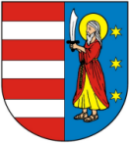 Powiat Opoczyński   ul. Kwiatowa 1a   26-300 Opocznowww.opocznopowiat.pl   Biuro Projektu: ul. Rolna 6, pok. 211   26-300 Opoczno   tel. 44 736 15 54